«Η δύναμη της Αγάπης» σήμερα στο Πολιτιστικό Κέντρο της οδού ΛεωνίδουΟ Δήμος Λαμιέων και ο φιλανθρωπικός Σύλλογος Συν στον Άνθρωπο παρουσιάζουν το βιβλίο «Η δύναμη της Αγάπης» της Κλειώς Θανοπούλου σήμερα Δευτέρα 7 Μαρτίου στο Πολιτιστικό Κέντρο της οδού Λεωνίδου στις 7.00 το απόγευμα. Το βιβλίο που αναφέρεται στη ζωή και στο έργο της Προξένου της Ακτής Ελεφαντοστού και Πρέσβειρας της Unesco Μέρως Κεσσεσίογλου θα παρουσιάσει η φιλόλογος Σοφία Ασημακοπούλου-  Γίτσα ενώ συμμετέχει η χορωδία της Γ’ Γυμνασίου του Μουσικού Σχολείου Λαμίας.Από το Γραφείο Τύπου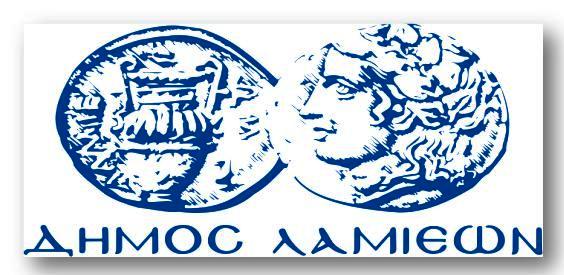 ΠΡΟΣ: ΜΜΕΔΗΜΟΣ ΛΑΜΙΕΩΝΓραφείου Τύπου& ΕπικοινωνίαςΛαμία, 7/3/2016